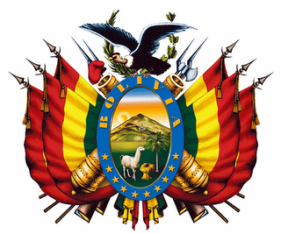 BANCO CENTRAL DE BOLIVIA LICITACIÓN PÚBLICA INTERNACIONAL N° 001/2023PRIMERA CONVOCATORIABANCO CENTRAL DE BOLIVIA LICITACIÓN PÚBLICA INTERNACIONAL N° 001/2023PRIMERA CONVOCATORIABANCO CENTRAL DE BOLIVIA LICITACIÓN PÚBLICA INTERNACIONAL N° 001/2023PRIMERA CONVOCATORIABANCO CENTRAL DE BOLIVIA LICITACIÓN PÚBLICA INTERNACIONAL N° 001/2023PRIMERA CONVOCATORIABANCO CENTRAL DE BOLIVIA LICITACIÓN PÚBLICA INTERNACIONAL N° 001/2023PRIMERA CONVOCATORIABANCO CENTRAL DE BOLIVIA LICITACIÓN PÚBLICA INTERNACIONAL N° 001/2023PRIMERA CONVOCATORIABANCO CENTRAL DE BOLIVIA LICITACIÓN PÚBLICA INTERNACIONAL N° 001/2023PRIMERA CONVOCATORIA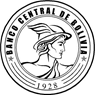 Se convoca públicamente a presentar propuestas para el proceso detallado a continuación, para lo cual los interesados podrán recabar el Documento Base de Contratación (DBC) en el sitio Web del SICOES:Se convoca públicamente a presentar propuestas para el proceso detallado a continuación, para lo cual los interesados podrán recabar el Documento Base de Contratación (DBC) en el sitio Web del SICOES:Se convoca públicamente a presentar propuestas para el proceso detallado a continuación, para lo cual los interesados podrán recabar el Documento Base de Contratación (DBC) en el sitio Web del SICOES:Se convoca públicamente a presentar propuestas para el proceso detallado a continuación, para lo cual los interesados podrán recabar el Documento Base de Contratación (DBC) en el sitio Web del SICOES:Se convoca públicamente a presentar propuestas para el proceso detallado a continuación, para lo cual los interesados podrán recabar el Documento Base de Contratación (DBC) en el sitio Web del SICOES:Se convoca públicamente a presentar propuestas para el proceso detallado a continuación, para lo cual los interesados podrán recabar el Documento Base de Contratación (DBC) en el sitio Web del SICOES:Se convoca públicamente a presentar propuestas para el proceso detallado a continuación, para lo cual los interesados podrán recabar el Documento Base de Contratación (DBC) en el sitio Web del SICOES:Se convoca públicamente a presentar propuestas para el proceso detallado a continuación, para lo cual los interesados podrán recabar el Documento Base de Contratación (DBC) en el sitio Web del SICOES:Se convoca públicamente a presentar propuestas para el proceso detallado a continuación, para lo cual los interesados podrán recabar el Documento Base de Contratación (DBC) en el sitio Web del SICOES:Objeto de la contrataciónObjeto de la contratación:ADQUISICIÓN DE BILLETESADQUISICIÓN DE BILLETESADQUISICIÓN DE BILLETESADQUISICIÓN DE BILLETESCUCECUCE:23-0951-00- 1327693-1-123-0951-00- 1327693-1-123-0951-00- 1327693-1-123-0951-00- 1327693-1-1Tipo de convocatoriaTipo de convocatoria:Convocatoria Pública InternacionalConvocatoria Pública InternacionalConvocatoria Pública InternacionalConvocatoria Pública InternacionalForma de adjudicaciónForma de adjudicación:Por el TotalPor el TotalPor el TotalPor el TotalMétodo de Selección y Adjudicación Método de Selección y Adjudicación :Precio Evaluado Más Bajo (PEMB)Precio Evaluado Más Bajo (PEMB)Precio Evaluado Más Bajo (PEMB)Precio Evaluado Más Bajo (PEMB)Precio ReferencialPrecio Referencial:USD25.946.771,00USD25.946.771,00USD25.946.771,00USD25.946.771,00Encargado de atender consultasEncargado de atender consultas::Claudia Chura Cruz – Profesional en Compras y Contrataciones (Consultas Administrativas)Juan Carlos Heredia Gomez (Consultas Técnicas)Claudia Chura Cruz – Profesional en Compras y Contrataciones (Consultas Administrativas)Juan Carlos Heredia Gomez (Consultas Técnicas)TeléfonoTeléfono::2409090 – Int. 4727 – 4709 (Consultas Administrativas.), Int. 2074 (Consultas Técnicas)2409090 – Int. 4727 – 4709 (Consultas Administrativas.), Int. 2074 (Consultas Técnicas)FaxFax::26647902664790Correo Electrónico para consultasCorreo Electrónico para consultas::cchura@bcb.gob.bo – rcanedo@bcb.gob.bo (Consultas Administrativas) jheredia@bcb.gob.bo (Consultas Técnicas)cchura@bcb.gob.bo – rcanedo@bcb.gob.bo (Consultas Administrativas) jheredia@bcb.gob.bo (Consultas Técnicas)Presentación de Propuestas Electrónicas Presentación de Propuestas Electrónicas ::Hasta horas 10:00 del día Miércoles 14.06.2023, a través del RUPEHasta horas 10:00 del día Miércoles 14.06.2023, a través del RUPEHasta horas 10:00 del día Miércoles 14.06.2023, a través del RUPEActo de Apertura de Propuestas Acto de Apertura de Propuestas ::El día Miércoles 14.06.2023, a horas 11:21 en el piso 27 del edificio principal del BCB o conectarse al siguiente enlace (Zoom): https://bcb-gob-bo.zoom.us/j/85376049887?pwd=TDJqOFpZMmY4VjM4eFVnRTgrbkRYUT09ID de reunión: 853 7604 9887Código de acceso: 024665El día Miércoles 14.06.2023, a horas 11:21 en el piso 27 del edificio principal del BCB o conectarse al siguiente enlace (Zoom): https://bcb-gob-bo.zoom.us/j/85376049887?pwd=TDJqOFpZMmY4VjM4eFVnRTgrbkRYUT09ID de reunión: 853 7604 9887Código de acceso: 024665El día Miércoles 14.06.2023, a horas 11:21 en el piso 27 del edificio principal del BCB o conectarse al siguiente enlace (Zoom): https://bcb-gob-bo.zoom.us/j/85376049887?pwd=TDJqOFpZMmY4VjM4eFVnRTgrbkRYUT09ID de reunión: 853 7604 9887Código de acceso: 024665